Declaration:I consider myself familiar with my professional Aspects. I am also confident of my ability to work in a team. I hereby declare that the information furnished above is true to the best of my knowledge.ABDUL            ABDUL.338854@2freemail.com 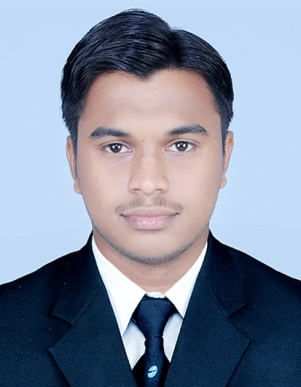 Educational  Qualification:IPCC - (2016) INSTITUTE OF CHARTERED ACCOUNTANTS OF INDIA)M.COM -(2013-2015) Madras UniversityNET – (2015) National Eligibility Test B.COM (2009-2012)Calicut UniversityPersonal DetailsDOB: 23 –March- 1992Marital Status: SingleLanguages: English, TamilMalayalam and HindiNationality :IndianVisa Status  : valid up to    25-April-2017   Areas of Interest: Travelling, Internet & MusicObjectiveSeeking to continue my professionalism, where my dedication, expertise     and talent will definitely bring the organization a sharper edge within the industry. Aspire for a challenging position to contribute to the company's growth and to obtaining the CFO Designationon4 Years of Experience in Accounts ,Finance & AdministrationSynopsisExtended expertise in complete accounting including preparing, examining and analysing accounting records, financial statements and further completing the same.Skilled in managing AP/AR, preparing financial statements , budgets, cash flows,  MIS, P & L account, Balance Sheet and monthly closing of all ledgersEnforce strict control on financial records to ensure adherence with International Accounting StandardsHighly articulate, demonstrating excellent relationship building, communication, analytical and interpersonal skills across all levels including management, employees and external agenciesAble to handle logistic activitiesWell Versed in ERP, Ultimate Mini ERP, Tally, MS Office, Excel Suite, Internet and E-mail applicationsKey Skills:Budgeting & forecastingCash Flow Management Administration & PayrollAccounts receivables and payablesFinancial AnalysisCredit Control Management	Audit & TaxationCommercial NegotiationBank ReconciliationFinancial Controls & Management Cost and capital expenditure Well knowledge system and ERPsOverall Administration & ControlGood Communication    Professional Experience       PAMI(PROFESSIONAL ACCOUNTS AND MANAGEMENT INSTITUTE)       NOVEMBER 2OI2 –APRIL 2014PAMI is a  Professional Institution which Provides CA & ICWAI, affiliated to Institute of Cost Accountants of India(ICAI) Kottayam Chapter, Kerala, IndiaAccounts Officer        I & J ASSOCIATES TIRUR – JUNE 2014 - DECEMBER 2016I & J associates is an organization which undertakes Accounts & Audit works of other firms at Tirur, Kerala, India Accountant cum Internal Auditor Job ProfileMaintained all the aspects of accounting  Worked on yearly Financial budget ,Cash Flow and capital expenditure of the organizationPrepare Financial statementsFinalization of AccountsPay roll processing for Permanent and casual staffSettlement of CreditorsPrepare monthly and yearly budgetReconciliation of bank statementsReceipt vouching, expense analyzing & verification of petty cashConduct meetings & Implementing new plansMaintain daily sales & purchase reportsMaintenance & reporting of daily collections & bank positions Receivables listing & review of overdue payments ACADEMIC & TRAININGIPCC  from Institute of Chartered Accountants of India (ICAI)National Eligibility Test (NET) from UGC IndiaMaster of  Commerce (M.COM) from Madras University Bachelor of Commerce (B.COM) from Calicut UniversityDCPA(Diploma in Computerized Professional Accounting)100 HOURS  ITT (Information Technology Training) From ICAIMS word, Excel, Tally ERP, AcroBis, AcroTex